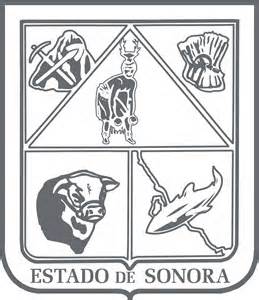                  GOBIERNO DEL ESTADO DE SONORA          	      17-SRH-P14-F01/REV.01            DESCRIPCIÓN DE PUESTO											ID: 1111-001OBJETIVOResponsable del funcionamiento técnico y administrativo de la Dirección General de Minería, con base en las atribuciones y responsabilidades expresadas en la Estructura Orgánica Básica de las Dependencias del Poder Ejecutivo del Estado, con el fin de evaluar el potencial minero del Estado y fomentar la explotación racional de recursos, así como proporcionar asesoría, asistencia técnica y legal al sector minero.	RESPONSABILIDADES	RELACIONESMEDIDORES DE EFICIENCIADATOS GENERALES DEL PERFILGrado de estudios	Grado de estudios requerido y deseable.	Requerido:  	Deseable:   ¿El puesto requiere alguna especialización académica?	Carrera:	    	Área:	    Geología, Minería, Metalurgia, Derecho¿El puesto requiere experiencia laboral?La experiencia laboral requerida.2 años en Geología o por lo menos, o tramites mineros.3 años en la conducción de Negocios Mineros¿La ejecución del puesto requiere del conocimiento del inglés o algún otro idioma?Grado de dominio del idioma inglés¿La ejecución del puesto requiere del conocimiento de manejo de computadora?Nivel de conocimientos de computación.¿Qué nivel de habilidad de trato con personas requiere el puesto?Habilidad de trato con personas.¿Cuál es el nivel de la responsabilidad gerencial necesaria?Nivel de responsabilidad gerencial¿Cuál es el resultado esencial del puesto?El resultado esencial del puesto y el resultado secundario más importante.En primer lugar: ServirEn segundo lugar: AsesorarEn relación al servicio a la comunidad y a los objetivos sociales y políticos del Gobierno del Estado, su puesto:Orientación del puesto.Manejo de personal requeridoNúmero de personas a cargo del titular del puestoRecursos financieros a su cargo(M = 000; MM = 000,000 de pesos anuales)¿Si maneja recursos financieros, su responsabilidad sobre ellos es?Tipo de responsabilidad sobre los recursos financieros que maneja.Tipo de Análisis PredominanteMarco de actuación y supervisión recibidaMetas. En el marco de los Planes de gobierno y de los lineamientos del Gobernador, el titular define los programas genéricos para alguna área / Unidad principal, y establece las tácticas para su manejo. La supervisión recibida es holgada. Sus resultados se miden en horizontes amplios (Semestral / Anual).	DATOS DE APROBACIÓNInformación provista por:                                                Información aprobada por:	DATOS GENERALES	DATOS GENERALES	DATOS GENERALES	DATOS GENERALESTítulo actual del puesto funcional:Director General de MineríaDependencia/Entidad:Secretaría de Economía, Dirección General de Minería     Área de adscripción:Dirección General de MineríaReporta a:Secretario de EconomíaPuestos que le reportan:Ejecutivo de Apoyo, Director de Geología, y Director Jurídico1.–Impulsar el desarrollo de las actividades mineras, procurando su diversificación e integración con otros sectores productivos; así como brindar asesoría en tecnología minera y geológica. 2.-Proporcionar asesoría de factibilidad técnica y económica a los sectores público, social y privado en proyectos donde se 	involucre el ambiente geológico o los recursos mineros del Estado.3.-Impulsar la investigación de nuevas tecnologías relacionadas con la exploración y procesamiento de los recursos mineros del Estado; así como la elaboración de estudios para resolver la problemática existente en materia minera.4.-Promover y gestionar financiamiento destinado al aprovechamiento de los recursos mineros.5.-Desarrollar un sistema estadístico de información básica y publicar los resultados de estudios e investigaciones geológicas y mineras.6.-Participar en la organización y celebración de ferias, congresos y muestras referentes a la minería.7.-Promover que en la actividad minera se observen las normas, políticas y lineamientos establecidos para la preservación y mejoramiento del medio ecológico del Estado.8.-Administrar y garantizar el cuidado y buen uso de los recursos humanos, materiales y financieros, que el Gobierno del Estado destina para el eficiente funcionamiento de los programas encomendados.9.-Participar en la elaboración y actualización de los manuales de organización, procedimientos y de servicios al  público, de acuerdo con los lineamientos establecidos por la Contraloría General, a fin de asegurar su eficiencia y funcionalidad.10.-Apoyar técnicamente en la definición de políticas, lineamientos y criterios requeridos para la elaboración, seguimiento y actualización de los  programas y proyectos estratégicos.11.-Elaborar el Anteproyecto de Presupuesto de Egresos por programas que correspondan a la Dirección, ejecutándolo conforme a los lineamientos aplicables, solicitando las modificaciones convenientes para la ejecución de los programas.12.-Proponer las bases de cooperación técnica, de coordinación y concertación tanto con los gobiernos federal, estatal y municipal; así como con los grupos sociales y particulares interesados.13.-Supervisar y evaluar el desarrollo y resultados de los diversos programas de su unidad, a fin de asegurar su adecuación a los planes de la Secretaría y llevar a cabo acciones que permitan corregir las desviaciones o modificaciones a los programas.14.-Desarrollar los reportes, dictámenes estadísticos y opiniones que sean requeridos con base en sus alcances y resultados, a fin de mantener informados a sus superiores sobre los mismos.15.-Representar al Secretario en los órganos de gobierno de organismos y entidades estatales que le sean asignadas y desarrollar las responsabilidades y facultades que le sean delegadas.16.-Asesorar técnicamente a las unidades administrativas, así como proporcionar información, datos y cooperación técnica que pudiera ser requerida por las unidades administrativas de la dependencia u otras dependencias que lo requieran.17.-Recibir y dar atención a funcionarios, empleados y público en los temas que sean referentes a su función y responsabilidad.18.-Asegurar la confidencialidad de toda la información, acuerdos y documentos que le sean conferidos y su naturaleza lo amerite.19.-Las demás que le confieren las disposiciones legales aplicables y el secretario dentro de la esfera de sus atribuciones.Internas:a) –  Con las direcciones a fin de brindar el apoyo técnico y la información que le sea requerida.b) –  Con todas las áreas del Gobierno del Estado que requieran información y apoyo técnico.Externas:a) –Distintas Entidades Federales, Estatales y Municipales que participen en la definición y explotación de los recursos mineros del Estado.b) –  Grupos sociales y público en general que requieran de apoyo y servicios de infraestructura básica.1.–Valor anual de la producción minera.2.-Ocupación laboral de la Minería.3.-Porcentaje de la Minería en el PIB Estatal.4.-Logro en tiempo y forma de los proyectos y programas establecidos.Correcta administración de los recursos humanos, materiales y financieros a su cargo.Sexo:Estado Civil:Edad:Entre 40 y 78 años. Nombre : Nombre :    Cargo :Director General de Minería    Cargo :Secretario de Economía